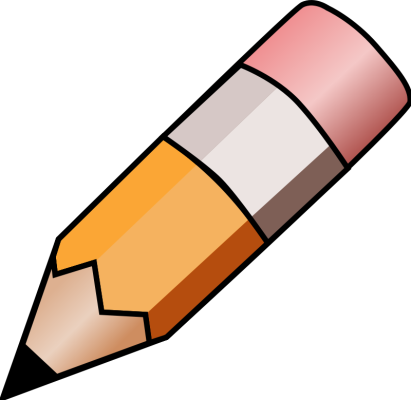 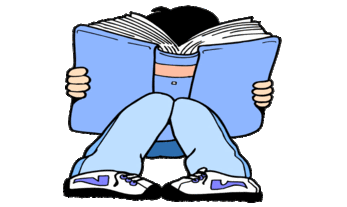 YEAR 4 HOME LEARNING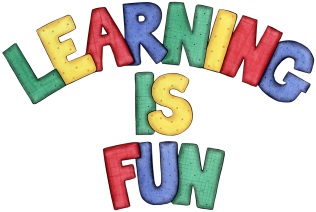 YEAR 4 HOME LEARNINGDate Set20/11/20Date Due25/11/20MathleticsThe Mathletics being set this week is multiplication and division. Please complete the activities set. As we have done multiplication all week, I will set some more activities as revision on this core skill.Spelling shedThis week on spelling shed, you have been set an assignment with     –ly words:sadly	 completely	 wildly	 bravely	 gently	 foolishly	 proudly	 horribly	 nervously	 happilyReadingRecommended daily reading time:KS2 20 minutes.Home Learning ProjectFor your home learning this week, I would like you to re write a fairy tale from the perspective of a different character. For example writing the story of the three little pigs from the perspective of the big bad wolf.GreekPlease go to Greek Class Blog for Greek Home LearningGreek Class - St Cyprian's Greek Orthodox Primary Academy